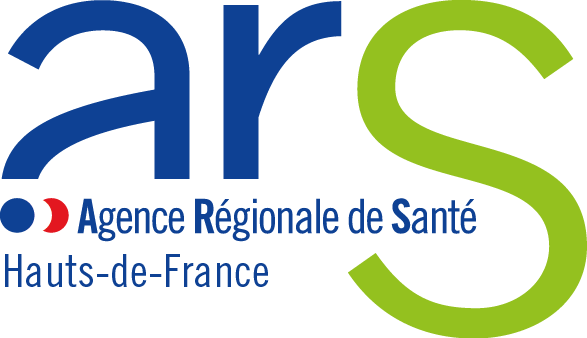 Dossier déposé dans le cadre de l’appel à manifestation d’intérêt (AMI) QVT 2022Pour des projets de démarche qualité de vie au travail et d’innovation au sein des ESMS en Hauts-de-France1. Identification de l’association1.1. Nom-dénomination de l’association : 1.2. Nom Président de l’association :1.3. Adresse du siège social : 1.4. Personne chargée du dossier de demande AMI QVT 2022 :Prénom, nom, fonction et n° de téléphone : Nombre d’actions déposées dans le cadre de l’AMI QVT 2022 : 2. Objet de l’action(Remplir cette partie autant de fois que vous aurez d’actions différentes)ACTION 1 :2.1. Intitulé de l’action :2.2. ESMS concerné(s) par l’action :	- Nom(s) ESMS :	- Commune(s) d’implantation de(s) ESMS :	- N° FINESS géographique (sinon, juridique) :2.3. Objectifs de l’action : 2.4. Description de l’action :2.5. Année de mise en place de l’action :2.6. Bénéficiaires de l’action : 2.7. Territoire concerné par l’action :2.8. Coût de l’action [distinguer le coût de l’action et celui du personnel (remplacement…)] :2.9. Evaluation : indicateurs de l’actionRappel : Les actions proposées ne pourront être financées que pour UNE SEULE année. ! Présence de devis OBLIGATOIRE (pour chaque action)! Remplir le tableau Excel AMI QVT 2022 ACTION 2 :2.1. Intitulé de l’action :2.2. ESMS concerné(s) par l’action :	- Nom(s) ESMS :	- Commune(s) d’implantation de(s) ESMS :	- N° FINESS géographique (sinon, juridique) :2.3. Objectifs de l’action : 2.4. Description de l’action :2.5. Année de mise en place de l’action :2.6. Bénéficiaires de l’action : 2.7. Territoire concerné par l’action :2.8. Coût de l’action [distinguer le coût de l’action et celui du personnel (remplacement…)] :2.9. Evaluation : indicateurs de l’actionRappel : Les actions proposées ne pourront être financées que pour UNE SEULE année. ! Présence de devis OBLIGATOIRE (pour chaque action)! Remplir le tableau Excel AMI QVT 2022Nom et signature du représentant de l’association+ cachet